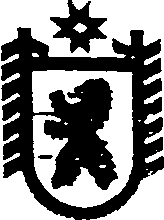 Республика КарелияАДМИНИСТРАЦИЯ СЕГЕЖСКОГО МУНИЦИПАЛЬНОГО РАЙОНАПОСТАНОВЛЕНИЕот  02  февраля  2018  года  №  83СегежаО внесении изменений в постановление администрации Сегежского муниципального района от 20 октября 2017 г. № 751 В связи с тем, что продажа на аукционе муниципального имущества муниципального образования «Сегежский муниципальный район» 5 лотов  признана несостоявшейся,  во исполнение Программы приватизации муниципального имущества муниципального образования «Сегежский муниципальный район», утвержденной решением Совета Сегежского муниципального района от 25 января 2018 г. № 406, в соответствии со  статьей 23 Федерального закона от 21 декабря 2001 г. № 178-ФЗ               «О приватизации государственного и муниципального имущества», Положением об организации продажи государственного или муниципального имущества посредством публичного предложения, утвержденным постановлением Правительства Российской Федерации  от 22 июля 2002 г. № 549,  статьей 61 Устава муниципального образования «Сегежский муниципальный район»,  Положением о порядке и условиях приватизации муниципального имущества муниципального образования «Сегежский  муниципальный район»,  утвержденным решением Совета Сегежского муниципального района от 29 декабря 2016 г. № 315, протоколом заседания комиссии по продаже муниципального имущества муниципального образования «Сегежский муниципальный район» от 14 декабря 2017 г., администрация Сегежского муниципального района               п о с т а н о в л я е т:       1. Внести следующие изменения в постановление администрации Сегежского муниципального района от 20 октября 2017 г. № 751 «Об утверждении условий приватизации муниципального имущества муниципального образования «Сегежский муниципальный район»:1) в подпункте 1:а) абзацы 2, 3, 4 изложить в следующей редакции:«способ приватизации лота № 1 - продажа посредством публичного предложения, форма подачи предложений о цене имущества – открытая»;цена первоначального предложения лота № 1 составляет  847 784 (восемьсот сорок семь тысяч семьсот восемьдесят четыре) рубля 44 копейки без учета НДС;величина снижения цены первоначального предложения лота № 1 («шаг понижения») составляет 84 778 (восемьдесят четыре тысячи семьсот семьдесят восемь) рублей  44 копейки; б) дополнить абзацами 6,7  в следующей редакции:«минимальная цена предложения (цена отсечения) лота № 1 составляет – 423 892 (четыреста двадцать три тысячи восемьсот девяносто два) рубля 24 копейки;величина повышения цены в случае, предусмотренном Федеральным законом   «О приватизации государственного и муниципального имущества» («шаг аукциона») лота № 1 составляет 42 389 (сорок две тысячи триста восемьдесят девять) рублей                  22 копейки;»;2) в подпункте 2:а) абзацы 2, 3, 4 изложить в следующей редакции:«способ приватизации лота № 2 - продажа посредством публичного предложения, форма подачи предложений о цене имущества - открытая;цена первоначального предложения лота № 2 составляет  131 501 (сто тридцать одна тысяча пятьсот один) рубль 29 копеек без учета НДС;величина снижения цены первоначального предложения лота № 2 («шаг понижения») составляет 13 150 (тринадцать тысяч сто пятьдесят)  рублей  13 копеек; б) дополнить абзацами 6,7  в следующей редакции:«минимальная цена предложения (цена отсечения)  лота № 2 составляет –                   65 750 (шестьдесят пять тысяч семьсот пятьдесят) рублей 64 копейки;величина повышения цены в случае, предусмотренном Федеральным законом   «О приватизации государственного и муниципального имущества» («шаг аукциона») лота № 2 составляет 6 575 (шесть тысяч пятьсот семьдесят пять) рублей  06 копеек;»;3) в подпункте 3:а) абзацы 2, 3, 4 изложить в следующей редакции:«способ приватизации лота № 3 - продажа посредством публичного предложения, форма подачи предложений о цене имущества - открытая;цена первоначального предложения лота № 3 составляет  497 987 (четыреста девяносто семь тысяч девятьсот восемьдесят семь) рублей 72 копейки без учета НДС;величина снижения цены первоначального предложения лота № 3 («шаг понижения») составляет 49 798 (сорок девять тысяч семьсот девяносто восемь) рублей  77 копеек; б) дополнить абзацами 6,7  в следующей редакции:«минимальная цена предложения (цена отсечения) лота № 3  составляет –                 248 993 (двести сорок восемь тысяч девятьсот девяносто три) рубля 87 копеек;величина повышения цены в случае, предусмотренном Федеральным законом   «О приватизации государственного и муниципального имущества» («шаг аукциона») лота № 3 составляет 24 899 (двадцать четыре тысячи восемьсот девяносто девять) рублей 38 копеек;»;4) в подпункте 4:а) абзацы 2, 3, 4 изложить в следующей редакции:«способ приватизации лота № 4 - продажа посредством публичного предложения, форма подачи предложений о цене имущества - открытая;цена первоначального предложения лота № 4 составляет  444 963 (четыреста сорок четыре тысячи девятьсот шестьдесят три) рубля 59 копеек без учета НДС;величина снижения цены первоначального предложения лота № 4 («шаг понижения») составляет 44 496 (сорок четыре тысячи четыреста девяносто шесть) рублей  36 копеек; б) дополнить абзацами 6,7  в следующей редакции:«минимальная цена предложения (цена отсечения) лота № 4 составляет –                  222 481 (двести двадцать две тысячи четыреста восемьдесят один) рубль 79 копеек;величина повышения цены в случае, предусмотренном Федеральным законом   «О приватизации государственного и муниципального имущества» («шаг аукциона») лота № 4 составляет 22 248 (двадцать две тысячи двести сорок восемь) рублей                      18 копеек;»;5) в подпункте 5:а) абзацы 2, 3, 4 изложить в следующей редакции:«способ приватизации лота № 5 - продажа посредством публичного предложения, форма подачи предложений о цене имущества - открытая;цена первоначального предложения лота № 5 составляет 176 170 (сто семьдесят шесть тысяч сто семьдесят) рублей 19 копеек без учета НДС;величина снижения цены первоначального предложения лота № 5 («шаг понижения») составляет 17 617 (семнадцать тысяч шестьсот семнадцать) рублей                    02 копейки; б) дополнить абзацами 6,7  в следующей редакции:«минимальная цена предложения (цена отсечения) лота № 5  составляет –                   88 085 (восемьдесят восемь тысяч восемьдесят пять) рублей 09 копеек;величина повышения цены в случае, предусмотренном Федеральным законом   «О приватизации государственного и муниципального имущества» («шаг аукциона») лота № 5 составляет 8 808 (восемь тысяч восемьсот восемь) рублей  51 копейка.». 2. Комитету по управлению муниципальным имуществом и земельными ресурсами  администрации Сегежского муниципального района (А.А.Гашкова)  разместить настоящее постановление в информационно-телекоммуникационной сети «Интернет» на официальном сайте администрации Сегежского муниципального района по адресу: http://home.onego.ru/~segadmin в течение десяти дней со дня его принятия.    3. Контроль за исполнением настоящего постановления возложить на председателя комитета по управлению муниципальным имуществом и земельными ресурсами администрации А.А. Гашкову.            Глава администрации Сегежского муниципального района                                                           Ю.В. ШульговичРазослать: в дело, КУМИиЗР- 2. 